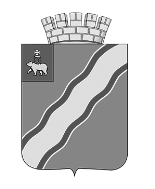 АДМИНИСТРАЦИЯКРАСНОКАМСКОГО ГОРОДСКОГО ОКРУГАПОСТАНОВЛЕНИЕ30.10.2019                                                                                                            № 788-пО внесении изменений в Порядок осуществления муниципального финансового контроля в Краснокамском городском округе, утверждённый постановлением администрации городаКраснокамска от 26.02.2019 № 156-п                                       .В соответствии с Федеральным законом от 26 июля 2019 г. № 199-ФЗ «О внесении изменений в Бюджетный кодекс Российской Федерации в части совершенствования государственного (муниципального) финансового контроля, внутреннего финансового контроля и внутреннего финансового аудита» администрация Краснокамского городского округаПОСТАНОВЛЯЕТ:1. Внести в Порядок осуществления муниципального финансового контроля в Краснокамском городском округе, утвержденный постановлением администрации города Краснокамска от 26.02.2019 № 156-п «О порядке осуществления муниципального финансового контроля в Краснокамском городском округе» (далее – Порядок), следующие изменения:1.1. в пункте 1.3. раздела 1 «Общие положения» слова «администрации города Краснокамска» заменить словами «администрации Краснокамского городского округа»;1.2. в абзаце втором пункта 1.3. раздела 1 «Общие положения» после слов финансовое управление администрации Краснокамского городского округа» добавить слова «(далее – Финансовое управление)»;1.3. подпункт «з» пункта 2.1. раздела 2 «Объекты контроля их права и обязанности» изложить в следующей редакции:«з) юридические лица (за исключением муниципальных учреждений, муниципальных унитарных предприятий, хозяйственных товариществ и обществ с участием публично-правовых образований в их уставных (складочных) капиталах, а также коммерческих организаций с долей (вкладом) таких товариществ и обществ в их уставных (складочных) капиталах), индивидуальные предприниматели, физические лица, являющиеся:- юридическими и физическими лицами, индивидуальными предпринимателями, получающими средства из бюджета Краснокамского городского округа на основании договоров (соглашений) о предоставлении средств из бюджета Краснокамского городского округа, муниципальных контрактов, обеспеченные государственными и муниципальными гарантиями;- исполнителями (поставщиками, подрядчиками) по договорам (соглашениям), заключенным в целях исполнения договоров (соглашений) о предоставлении средств из бюджета Краснокамского городского округа и (или) государственных (муниципальных) контрактов, которым в соответствии с федеральными законами открыты лицевые счета в Финансовом управлении;»;1.4. в пункте 3.3. раздела 3. «Формы контроля» слова «Главы города Краснокамска – главы администрации города Краснокамска» заменить словами «Главы городского округа – главы администрации Краснокамского городского округа».1.5. пункты 4.1. и 4.2.  раздела 4 «Методы осуществления контроля» изложить в следующей редакции:«4.1. Методами осуществления муниципального финансового контроля являются проверка, ревизия, обследование.4.2. Под проверкой в целях осуществления муниципального финансового контроля понимается совершение контрольных действий по документальному и фактическому изучению законности отдельных финансовых и хозяйственных операций, достоверности бюджетного (бухгалтерского) учета и бюджетной отчетности, бухгалтерской (финансовой) отчетности в отношении деятельности объекта контроля за определенный период.Под ревизией в целях осуществления государственного (муниципального) финансового контроля понимается комплексная проверка деятельности объекта контроля, которая выражается в проведении контрольных действий по документальному и фактическому изучению законности всей совокупности совершенных финансовых и хозяйственных операций, достоверности и правильности их отражения в бюджетной отчетности, бухгалтерской (финансовой) отчетности.»;1.6. абзацы 1, 2, 3 пункта 4.3. раздела 4 «Методы осуществления контроля» изложить в следующей редакции:«Под камеральными проверками в целях осуществления муниципального финансового контроля понимаются проверки, проводимые по месту нахождения органа муниципального финансового контроля на основании бюджетной отчетности, бухгалтерской (финансовой) отчетности и иных документов, представленных по его запросу.Под выездными проверками в целях осуществления муниципального финансового контроля понимаются проверки, проводимые по месту нахождения объекта контроля, в ходе которых в том числе определяется фактическое соответствие совершенных операций данным бюджетной отчетности, бухгалтерской (финансовой) отчетности и первичных документов.Под встречными проверками в целях осуществления муниципального финансового контроля понимаются проверки, проводимые в рамках выездных и (или) камеральных проверок в целях установления и (или) подтверждения фактов, связанных с деятельностью объекта контроля.».1.7. пункт 5.4. раздела 5 «Полномочия органов контроля» изложить в следующей редакции:«5.4. Полномочия органов внутреннего муниципального финансового контроля по осуществлению внутреннего муниципального финансового контроля являются:а) контроль за соблюдением положений правовых актов, регулирующих бюджетные правоотношения, в том числе устанавливающих требования к бухгалтерскому учету и составлению, и представлению бухгалтерской (финансовой) отчетности муниципальных учреждений;б) контроль за соблюдением положений правовых актов, обусловливающих публичные нормативные обязательства и обязательства по иным выплатам физическим лицам из бюджетов бюджетной системы Российской Федерации, а также за соблюдением условий договоров (соглашений) о предоставлении средств из соответствующего бюджета, государственных (муниципальных) контрактов;в) контроль за соблюдением условий договоров (соглашений), заключенных в целях исполнения договоров (соглашений) о предоставлении средств из бюджета, а также в случаях, предусмотренных Бюджетным кодексом РФ, условий договоров (соглашений), заключенных в целях исполнения государственных (муниципальных) контрактов;г) контроль за достоверностью отчетов о результатах предоставления и (или) использования бюджетных средств (средств, предоставленных из бюджета), в том числе отчетов о реализации государственных (муниципальных) программ, отчетов об исполнении государственных (муниципальных) заданий, отчетов о достижении значений показателей результативности предоставления средств из бюджета.»;1.8. пункты 5.5 и 5.6. раздела 5 «Полномочия органов контроля» исключить;1.9. в абзаце первом пункта 6.2. раздела 6 «Должностные лица, осуществляющие контроль, их права и обязанности» слова «в пункте 7.1. Порядка» заменить словами «в пункте 6.1. Порядка»;1.10. подпункт «в» пункта 6.2. раздела 6 «Должностные лица, осуществляющие контроль, их права и обязанности» изложить в следующей редакции:«в) назначать (организовывать) проведение экспертиз, необходимых для проведения проверок, ревизий и обследований»;1.11. пункт 6.2. раздела 6 «Должностные лица, осуществляющие контроль, их права и обязанности» дополнить пунктом «з» следующего содержания:«з) получать необходимый для осуществления внутреннего муниципального финансового контроля постоянный доступ к государственным и муниципальным информационным системам в соответствии с законодательством Российской Федерации об информации, информационных технологиях и о защите информации, законодательством Российской Федерации о государственной и иной охраняемой законом тайне»;1.12. в абзаце первом пункта 6.3. раздела 6 «Должностные лица, осуществляющие контроль, их права и обязанности» слова «указанные в пункте 7.1. настоящего Порядка» заменить словами «указанные в пункте 6.1. настоящего Порядка»;1.13. пункты 10.2. и 10.3. раздела 10 «Реализация результатов проведения контрольных мероприятий» изложить в следующей редакции:«10.2. Под представлением понимается документ органа внутреннего муниципального финансового контроля, направляемый объекту контроля и содержащий информацию о выявленных бюджетных нарушениях и одно из следующих обязательных для исполнения в установленные в представлении сроки или в течение 30 календарных дней со дня его получения, если срок не указан, требований по каждому бюджетному нарушению:1) требование об устранении бюджетного нарушения и о принятии мер по устранению его причин и условий;2) требование о принятии мер по устранению причин и условий бюджетного нарушения в случае невозможности его устранения.10.3. Под предписанием понимается документ органа внутреннего муниципального финансового контроля, направляемый объекту контроля в случае невозможности устранения либо не устранения в установленный в представлении срок бюджетного нарушения при наличии возможности определения суммы причиненного ущерба публично-правовому образованию в результате этого нарушения. Предписание содержит обязательные для исполнения в установленный в предписании срок требования о принятии мер по возмещению причиненного ущерба публично-правовому образованию.»;1.14. пункт 10.3. раздела 10 «Реализация результатов проведения контрольных мероприятий» дополнить абзацами следующего содержания:«В случаях, установленных стандартами внутреннего муниципального финансового контроля, органы внутреннего муниципального финансового контроля направляют копии представлений и предписаний главным администраторам бюджетных средств, органам исполнительной власти (органам местного самоуправления), осуществляющим функции и полномочия учредителя, иным органам и организациям. По решению органа внутреннего муниципального финансового контроля срок исполнения представления, предписания органа внутреннего муниципального финансового контроля может быть продлен в порядке, предусмотренном стандартами внутреннего муниципального финансового контроля, но не более одного раза по обращению объекта контроля.В представлениях и предписаниях органа муниципального финансового контроля не указывается информация о бюджетных нарушениях, выявленных по результатам внутреннего финансового контроля и внутреннего финансового аудита, при условии их устранения.»;1.15. пункт 10.4. раздела 10 «Реализация результатов проведения контрольных мероприятий» изложить в следующей редакции:«10.4. Под уведомлением о применении бюджетных мер принуждения понимается документ органа муниципального финансового контроля, обязательный к рассмотрению Финансовым управлением, содержащий сведения о выявленных бюджетных нарушениях, предусмотренных главой 30 Бюджетного кодекса РФ, и об объемах средств, использованных с указанными нарушениями, по каждому бюджетному нарушению (без учета объемов средств, использованных с этими бюджетными нарушениями и возмещенных в доход соответствующего бюджета до направления уведомления о применении бюджетных мер принуждения).В случае не устранения бюджетного нарушения, предусмотренного главой 30 Бюджетного кодекса РФ и указанного в представлении, орган внутреннего муниципального финансового контроля направляет в срок, не превышающий 30 календарных дней со дня окончания срока исполнения представления, уведомление о применении бюджетных мер принуждения Финансовому управлению, а копию такого уведомления - участнику бюджетного процесса, в отношении которого проводилась проверка (ревизия).По запросу Финансового управления об уточнении сведений, содержащихся в уведомлении о применении бюджетных мер принуждения, орган муниципального финансового контроля вправе направить в Финансовое управление уведомление о применении бюджетных мер принуждения, содержащее уточненные сведения, в срок, не превышающий 30 календарных дней со дня получения запроса.Решение о применении бюджетных мер принуждения, предусмотренных главой 30 Бюджетного кодекса РФ, подлежит принятию в течение 30 календарных дней после получения Финансовым управлением уведомления о применении бюджетных мер принуждения или уведомления о применении бюджетных мер принуждения, содержащего уточненные сведения, и исполнению в срок до одного года со дня принятия указанного решения.Наряду с применением бюджетных мер принуждения применяются меры ответственности в случаях, предусмотренных законодательством Российской Федерации.Финансовое управление принимает решение о применении бюджетных мер принуждения, решение об изменении (отмене) указанных решений или решения об отказе в применении бюджетных мер принуждения в случаях и порядке, установленных Правительством Российской Федерации, а также направляют решения о применении бюджетных мер принуждения, решения об изменении (отмене) указанных решений соответственно органам муниципального финансового контроля и объектам контроля, указанным в решениях о применении бюджетных мер принуждения.Решение о применении бюджетных мер принуждения должно содержать информацию о бюджетном нарушении, указанном в уведомлении о применении бюджетных мер принуждения, объекте контроля, совершившем бюджетное нарушение, бюджетной мере принуждения и сроках ее исполнения.Финансовое управление в целях принятия решения о применении бюджетных мер принуждения или решения об отказе в применении бюджетных мер принуждения вправе направить органу муниципального финансового контроля запрос об уточнении сведений, содержащихся в уведомлении о применении бюджетных мер принуждения, в течение 30 календарных дней после его получения.»;1.16. приложение 7 к Порядку осуществления муниципального финансового контроля в Краснокамском городском округе изложить в редакции согласно приложению 1 к настоящему постановлению;1.17. приложение 8 к Порядку осуществления муниципального финансового контроля в Краснокамском городском округе изложить в редакции согласно приложению 2 к настоящему постановлению;1.18. приложение 9 к Порядку осуществления муниципального финансового контроля в Краснокамском городском округе изложить в редакции согласно приложению 3 к настоящему постановлению.2. Постановление подлежит опубликованию в специальном выпуске «Официальные материалы органов местного самоуправления Краснокамского городского округа» газеты «Краснокамская звезда» и на официальном сайте Краснокамского городского округа в сети интернет http://krasnokamsk.ru.3. Контроль за исполнением настоящего постановления возложить на начальника Финансового управления администрации Краснокамского городского округа М.Л. Куличкову.     Глава городского округа – глава администрации Краснокамского городского округа                                                            И.Я. БыкаризОзнобишина С.В.8(34273)4-45-41Приложение 1к постановлению администрацииКраснокамского городского округа от 30.10.2019 № 788-пПриложение 7к Порядкуосуществления муниципальногофинансового контроля в Краснокамском городском округеОформляется на бланке                                    Должность, Ф.И.О. руководителя,органа муниципального                                   наименование, юридический адрес        финансового контроля                                      объекта контроляПРЕДСТАВЛЕНИЕ ______________________________________________________________________(орган муниципального финансового контроля)в соответствии с приказом _______________________________________________                                                         (орган муниципального финансового контроля)          от «_____» ______________  20___ года № _____, в период с _______________ по __________________ в отношении ________________________________________,                                                                            (наименование объекта контрольного мероприятия)проведена плановая (внеплановая) проверка (ревизия) ________________________                                                                                                        (тема проверки (ревизии))     В ходе проверки (ревизии) выявлены следующие нарушения бюджетного законодательства Российской Федерации и иных нормативных правовых актов, регулирующих бюджетные правоотношения______________________________________________________________________(наименование органа муниципального финансового контроля)в соответствии со статьями 269.2., 270.2. Бюджетного кодекса РФ, пунктом 10.1. Порядка осуществления муниципального финансового контроля в Краснокамском городском округе, утвержденного Постановлением администрации города Краснокамска от «___» _________ 20___ года № _____ТРЕБУЕТ______________________________________________________________________рассмотреть информацию об указанных в настоящем Представлении нарушениях бюджетного законодательства______________________________________________________________________Российской Федерации и иных нормативных правовых актов, регулирующих бюджетные правоотношения, а также______________________________________________________________________принять меры по устранению выявленных нарушений и (или) устранению причин и условий их совершения______________________________________________________________________(с указанием сроков принятия мер)О результатах исполнения настоящего Представления следует проинформировать _____________________________________________________                                                                                             (орган муниципального финансового контроля) до «____» ___________ 20__ года (или не позднее ____ дней с даты исполнения Представления).Настоящее Представление обжалуется в установленном законом порядке в суде.______________________________       _____________  _____________________      (руководитель органа муниципального                             (подпись)                     (расшифровка подписи)        финансового контроля)Приложение 2к постановлению администрацииКраснокамского городского округа от 30.10.2019 № 788-пПриложение 8к Порядкуосуществления муниципальногофинансового контроля в Краснокамском городском округеОформляется на бланке                                    Должность, Ф.И.О. руководителя,органа муниципального                                   наименование, юридический адрес        финансового контроля                                      объекта контроля       ПРЕДПИСАНИЕ______________________________________________________________________(орган муниципального финансового контроля)в соответствии с приказом _______________________________________________                                                         (орган муниципального финансового контроля)          от «_____» ______________  20___ года № _____, в период с _______________ по __________________ в отношении ________________________________________,                                                                            (наименование объекта контрольного мероприятия)проведена плановая (внеплановая) проверка (ревизия) ________________________                                                                                                        (тема проверки (ревизии))     В ходе проверки (ревизии) выявлены следующие нарушения бюджетного законодательства Российской Федерации и иных нормативных правовых актов, регулирующих бюджетные правоотношения    ______________________________________________________________________(наименование органа муниципального финансового контроля)в соответствии со статьями 269.2., 270.2. Бюджетного кодекса РФ, пунктом 10.1. Порядка осуществления муниципального финансового контроля в Краснокамском городском округе, утвержденного Постановлением администрации города Краснокамска от «___» _________ 20___ года № _____ПРЕДПИСЫВАЕТуказываются требования о принятии мер по возмещению причиненного ущерба Краснокамскому городскому округу и сроки устранения и (или) возмещения.О результатах исполнения настоящего Предписания следует проинформировать _____________________________________________________                                                                                             (орган муниципального финансового контроля) до «____» ___________ 20__ года (или не позднее ____ дней с даты исполнения Предписания).Неисполнение в установленный срок настоящего Предписания влечет административную ответственность в соответствии с частью 20 статьи 19.5. Кодекса Российской Федерации об административных правонарушениях.Настоящее Предписание обжалуется в установленном законом порядке в суде.______________________________       _____________  _____________________      (руководитель органа муниципального                             (подпись)                     (расшифровка подписи)        финансового контроля)Приложение 3к постановлению администрацииКраснокамского городского округа от 30.10.2019 № 788-пПриложение 9к Порядкуосуществления муниципальногофинансового контроля в Краснокамском городском округе______________________________________________________________________(наименование органа муниципального финансового контроля)УВЕДОМЛЕНИЕо применении бюджетных мер принужденияНастоящее уведомление о применении бюджетных мер принуждения направляется ___________________________________________________________                            (наименование органа муниципального финансового контроля)  в соответствии со статьями 269.2, 306.2 Бюджетного кодекса Российской Федерации, пунктами 10.1., 10.4. Порядка осуществления муниципального финансового контроля в Краснокамском городском округе,  утвержденного постановлением администрации города Краснокамска от «___» _________ 20___ года № ____.______________________________________________________________________(наименование органа муниципального финансового контроля)  по результатам проверки (ревизии) _______________________________________,                                                                                      тема проверки (ревизии)проведенной с _____________ по _____________ в _______________________________________________________________________________________________,(наименование объекта проверки (финансового органа, главного распорядителя (распорядителя) получателя бюджетных средств, главного администратора (администратора) доходов бюджета, главного администратора источников финансирования дефицита бюджета))(назначена   приказом ___________________________________________________                                                           (наименование органа муниципального финансового контроля)           от «__» _____________ 20__ года № ______ в соответствии с пунктом ____ Плана контрольных мероприятий _______________ (на основании обращения (поручения)), установлено следующее.В соответствии с __________________________________________________                                           (указываются нормативные правовые акты и иные основания______________________________________________________________________предоставления средств бюджета Краснокамского городского округа)______________________________________________________________________наименование главного распорядителя средств бюджета Краснокамского городского округа (предоставившего средства)из бюджета Краснокамского городского округа в _____ году были предоставлены средства (субсидия, субвенция, бюджетный кредит и т.д.)______________________________________________________________________указать сумму и целевое назначение    В ходе проверки (ревизии) выявлены следующие бюджетные нарушения:  _____________________________________________________________________излагаются обстоятельства совершенного нарушения со ссылками на______________________________________________________________________страницы акта проверки и с указанием нарушенных норм (положений) бюджетного______________________________________________________________________законодательства Российской Федерации и иных нормативных правовых актов,______________________________________________________________________.регулирующих бюджетные правоотношения, договоров (соглашений)и документов, которые подтверждают указанные нарушения)За совершение данного нарушения предусматривается применение бюджетной меры принуждения в соответствии со статьей _______ Бюджетного кодекса Российской Федерации.Приложение: копии акта проверки и документов, подтверждающих нарушения.______________________________       _____________  _____________________     (руководитель органа муниципального                             (подпись)                     (расшифровка подписи)                 финансового контроля)1. Содержание нарушения 1. Нарушение в денежном выражении (причиненный ущерб) графа заполняется при возможности денежного выражения нарушения (установления причиненного ущерба) 1. Дата (период) совершения нарушения 1. Нарушенные положения нормативных правовых актов и иных документов, являющихся правовым основанием предоставления бюджетных средств (со ссылками на соответствующие пункты, части, статьи) 1. документы, подтверждающие нарушение 2. Содержание нарушения 2. Нарушение в денежном выражении (причиненный ущерб) графа заполняется при возможности денежного выражения нарушения (установления причиненного ущерба) 2. Дата (период) совершения нарушения 2. Нарушенные положения нормативных правовых актов и иных документов, являющихся правовым основанием предоставления бюджетных средств (со ссылками на соответствующие пункты, части, статьи) 2. документы, подтверждающие нарушение 1. Содержание нарушения 1. Нарушение в денежном выражении (причиненный ущерб) графа заполняется при возможности денежного выражения нарушения (установления причиненного ущерба) 1. Дата (период) совершения нарушения 1. Нарушенные положения нормативных правовых актов и иных документов, являющихся правовым основанием предоставления бюджетных средств (со ссылками на соответствующие пункты, части, статьи) 1. документы, подтверждающие нарушение 2. Содержание нарушения 2. Нарушение в денежном выражении (причиненный ущерб) графа заполняется при возможности денежного выражения нарушения (установления причиненного ущерба) 2. Дата (период) совершения нарушения 2. Нарушенные положения нормативных правовых актов и иных документов, являющихся правовым основанием предоставления бюджетных средств (со ссылками на соответствующие пункты, части, статьи) 2. документы, подтверждающие нарушение 